Кыргызская Республика,ИНН 01712201810267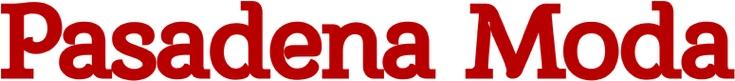 Конкурсная документацияна закупку товаров/услуг СОДЕРЖАНИЕПРИГЛАШЕНИЕ К УЧАСТИЮ В ЗАПРОСЕ  ЦЕНОВЫХ ПРЕДЛОЖЕНИЙ		      (Приложение № 1)ПЕРЕЧЕНЬ ЦЕН И ГРАФИК ПОСТАВОК ТОВАРОВ/ОКАЗАНИЯ УСЛУГ		     (Приложение № 2) Приложение № 1ПРИГЛАШЕНИЕ К УЧАСТИЮ В ЗАПРОСЕ ЦЕНОВЫХ ПРЕДЛОЖЕНИЙДата: «20»  февраля  2021 года  1. Общество с ограниченной ответственностью Pasadena Moda (Пасадена Мода) приглашает к участию в конкурсе и запрашивает ценовые предложения на поставку швейных оборудований в количестве и в сроки доставки,  указанные в «Перечне цен и графике поставок».Адрес для представления ценовых предложений Кыргызская Республика, Чуйская обл, Аламединский р-н, село Октябрьское, ул. Гоголя 3 либо по электронному адресу: pasadenamoda@gmail.com2. (а) Ваша ценовая котировка должна содержать следующие заполненные формы:	1) Перечень Цен и График поставок;3. Цены должны быть указаны на все перечисленные в запросе наименования товаров/услуг. Оценка и сравнение ценовых котировок будет производиться по полному перечню товаров. Заявки, не отвечающие требованиям предусмотренные в настоящем Приглашении, отклоняются как несоответствующие положениям настоящего Приглашения.4. Все участники могут предоставить свои ценовые предложения не позднее 10часов “26”марта 2021г.5. Срок действия ценового предложения должен оставаться в силе в течение 30 (тридцати) дней после крайнего срока подачи ценовых предложений.6. Каждому поставщику разрешается предоставлять только одно ценовое предложение и не разрешается менять ее после истечения крайнего срока подачи. Поставщики должны быть правомочны заключить договор поставки.7. Цены могут быть предложены в любой валюте и должны включать помимо стоимости товаров/услуг, стоимость транспортировки до места назначения (Кыргызстан, г. Бишкек), установки на месте (село Араван), все налоги, пошлины, обязательные платежи и другие затраты, связанные с выполнением договора.8. Поставка/Услуга должна осуществляться в соответствии с «Перечнем цен и Графиком поставок» и на предлагаемый товар/услугу Поставщиком должна быть предоставлена надлежащая гарантия на качество закупаемого товара / оказываемой услуги.9. Покупатель может потребовать от Поставщиков: 	а) сведения об отсутствии задолженности по налогам и выплатам по страховым взносам;б) другие документы, лицензия, сертификат происхождения и техническую документацию, при необходимости.10. ОсОО “Пасадена Мода” присуждает Договор Поставщику, отвечающему требованиям настоящего Приглашения и предложившему самое низкое ценовое предложение. 11.  ОсОО “Пасадена Мода” уведомляет только Поставщика, выигравшего конкурс, о присуждении контракта.12. Оплата производится авансом -50% от суммы договора, оплачивается Покупателем после подписания договора, на основании выставленного счета на оплату.- 30% от суммы договора, после доставки до г. Бишкек и прохождения таможенной оформления  товаров в Кыргызстане, -20% от суммы договора, после установки оборудований в надлежащей форме и подписания соответствующего акта приема-передачи товаров и услуг.13. Поставщик участник обязан иметь авторизационное письмо (декларация) от производителя товаров на продажу и техническое обслуживание в Кыргызской Республике.14. Поставщик обязан указать сроки гарантированного обслуживания минимум на 2 года и сервисное обслуживание на 5 лет. Поставщик должен иметь сервисный центр в Кыргызской Республике. Приложение № 2       Перечень цен и  график поставокНаименование поставщика___________________________________________________Дата «___» ________________ 2021 г.Лот №1  Оборудования (условия поставки для импортируемых товаров - DAP Бишкек, условия поставки для товаров поставляемых с територии КР- EXW согласно Инкотермс 2010)Дополнительная информацияОценка и сравнение ценовых котировок будет производиться по полному перечню товаров. Заявки, не отвечающие требованиям предусмотренные в Приглашении, отклоняются как несоответствующие положениям настоящего Приглашения.Поставщик должен детально  указать параметры и спецификации  предлагаемого товара  по каждому наименованию.НаименованиеОрганизации: __________________________________________________Адрес: _________________________________________________________Тел/сот: ________________________________________________________Дата: _______________Место доставки товара: г. Бишкек. Место установки: Араванский с/у С. Юсулова, с. Араван, ул. Азизохунова №28, Кыргызская Республика.Срок поставки (не более 2 мес): Примечание:  Графа (1), (2), (3), (4) заполняется Покупателем, графа (5), (6), (7) заполняется Поставщиком. Поставщик должен детально  указать параметры и спецификации  предлагаемого товара  по каждому наименованию в  графе (6).            (ФИО Поставщика)                                (Должность)                                         (Подпись и печать)№Наименование товара  и тех. параметры Количество Стоимость за единицуОбщая стоимостьСроки поставки 1Распошивалка (CTD 9713)Высокоскоростная плоскошовная машинка с цилиндрической платформой (периметр платформы 280 мм)  с прямым приводом, с пневматической обрезкой нити и с памятью иглы, эксцентриком, автоматическим подъемом лапки. 3 иглы, 5 ниток, расстояние между спицами 5,6 мм. дифференциал номер 1: 0,3-1: 2,9, длина стежка 1,4-3,6 мм, подъемник 5 мм, тип иглы UYx128 # 11, скорость вращения 4500 ст / мин102Распошивалка (CTD 9000)Высокоскоростная плоскошовная машинка с цилиндрической платформой (периметр платформы 280 мм)  с прямым приводом, с пневматической обрезкой нити и с памятью иглы, эксцентриком, автоматическим подъемом лапки. 3 иглы, 5 ниток, расстояние между спицами 5,6 мм. дифференциал номер 1: 0,3-1: 2,9, длина стежка 1,4-3,6 мм, подъемник 5 мм, тип иглы UYx128 # 11, скорость вращения 4500 ст / мин153Оверлок Стачивающе-обметочный четырехниточный оверлок, автоматическая система смазки, автоматические функции: обрезка нити, подъем лапки, шитье с постоянной скоростью. С прямым приводом и компьютеризованным управлением. Датчики начала и конца шитья. Расстояние между иглами 2 мм. Ширина обметки 4 мм. Длина обметки 4,6 мм. Диапазон дифференциального продвижения от 0,7 до 2,0 мм. Подъем лапки до 6 мм. Максимальная скорость шитья 5500 об/мин.404Закрепочный оверлок Стачивающе-обметочный четырехниточный оверлок, автоматическая система смазки, автоматические функции: автоматическая закрепка перед началом шитья, обрезка нити, подъем лапки, шитье с постоянной скоростью. С прямым приводом и компьютеризованным управлением. Датчики начала и конца шитья. Расстояние между иглами 2 мм. Ширина обметки 4 мм. Длина обметки 4,6 мм. Диапазон дифференциального продвижения от 0,7 до 2,0 мм. Подъем лапки до 6 мм. Максимальная скорость шитья 5500 об/мин.305Прямая строчка Высокоскоростная одно игольная машина, челночного стежка с плоской платформой, нижним транспортером и встроенным серводвигателем для легких и средних материалов. Машина имеет: LED подсветку рабочей зоны, фиксацию конца обрезки нити, контейнер для сбора обрезков входит в комплектацию. Автоматические функции, обрезка нити, позиционер иглы, закрепка, подъем лапки. Длина стежка 5 мм, высота подъема лапки 5-13 мм, максимальная скорость шитья 5000 об/мин.306Бейка Трехигольная распошивальная машина с верхним и нижним застилом под оконтователь. Встроенный в голову серводвигатель, Возможность работы с двумя иглами. Количество игл 3, количество нитей 5, межигольное расстояние 5,6 мм, длина стежка 4,4 мм, диапазон дифференциального продвижения 0,5-1,3, высота подъема лапки 5 мм, скорость шитья 6000 об/мин.257Компрессор (ROTORCOMP. EV09)Working pressure: 7-13bar, 110-189psig. Capacity: 50 HZ, 6,1m3/min, 215cfm. Motor power: 37kw, 50HP. 2.475-8.250 L/min.18ИТОГО: 151____________________________                _______________________                            _____________________